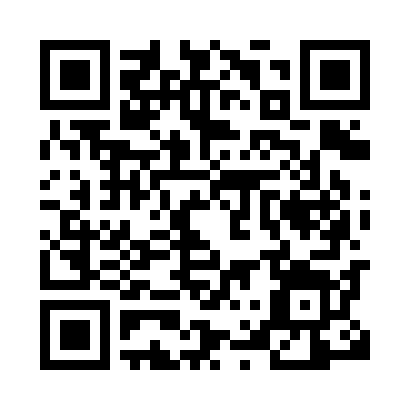 Prayer times for Bahren, GermanyWed 1 May 2024 - Fri 31 May 2024High Latitude Method: Angle Based RulePrayer Calculation Method: Muslim World LeagueAsar Calculation Method: ShafiPrayer times provided by https://www.salahtimes.comDateDayFajrSunriseDhuhrAsrMaghribIsha1Wed3:015:3212:585:018:2510:452Thu2:575:3012:585:028:2710:483Fri2:545:2812:585:028:2910:514Sat2:505:2612:585:038:3010:555Sun2:465:2412:585:048:3210:586Mon2:445:2312:585:048:3311:017Tue2:435:2112:585:058:3511:048Wed2:425:1912:575:068:3711:059Thu2:425:1712:575:068:3811:0510Fri2:415:1612:575:078:4011:0611Sat2:405:1412:575:088:4111:0712Sun2:405:1312:575:088:4311:0713Mon2:395:1112:575:098:4411:0814Tue2:385:0912:575:098:4611:0915Wed2:385:0812:575:108:4711:0916Thu2:375:0712:575:118:4911:1017Fri2:375:0512:575:118:5011:1118Sat2:365:0412:575:128:5211:1119Sun2:365:0212:585:128:5311:1220Mon2:355:0112:585:138:5511:1321Tue2:355:0012:585:138:5611:1322Wed2:344:5912:585:148:5811:1423Thu2:344:5712:585:158:5911:1424Fri2:334:5612:585:159:0011:1525Sat2:334:5512:585:169:0211:1626Sun2:334:5412:585:169:0311:1627Mon2:324:5312:585:179:0411:1728Tue2:324:5212:585:179:0511:1829Wed2:324:5112:585:189:0611:1830Thu2:314:5012:595:189:0811:1931Fri2:314:4912:595:199:0911:19